Document entériné par le Groupe Spécialisé n° 14.4 - Édité le 03/05/2024Liste minimale des éléments habituellement demandés par le Groupe SpécialiséGroupe Spécialisé n° 14.4 « Equipements / Solaire thermique et récupération d’énergie par vecteur eau »Famille de produits ou procédés : Capteur solaire thermique plan vitré à circulation de liquide - incorporé à la couverture1. Description générale1.1. Description succincteValidé par le Groupe Spécialisé le 17/10/2019DescriptionDescription sommaire du capteur solaire thermique :type de coffre et de fond de coffre,type d'isolant,type d'absorbeur et principe de circulation hydraulique,type de couverture.Décrire également la liste détaillée des modèles et leur désignation.Notes : Un Avis Technique est délivré pour un procédé comportant un capteur mais également les éléments de mise en œuvre incluant les supports et les éléments de fixation à la structure porteuse.La demande d'Avis Technique concerne une gamme clairement identifiée de capteurs de conception mécanique similaire et utilisant les mêmes systèmes de mise en œuvre :En cas de doute, la demande doit être distinguée en plusieurs Avis Techniques.Lorsque des performances thermiques différentes sont attendues (en cas de modification des composants internes notamment), un essai de performance doit être présenté pour chaque modèle.les profilés des cadres doivent être identiques d’un capteur à l’autre ;le système de montage ne doit pas varier du fait du capteur ;les modifications internes des capteurs (absorbeurs, isolants,…) sont acceptées sous réserve qu’elles n’altèrent pas la clarté de la gamme ;les modifications esthétiques sont acceptées.VocabulaireUtiliser les termes "portrait" et "paysage" pour décrire l'orientation des capteurs.Exemple de rédaction : Capteur solaire plan vitré à circulation de liquide caloporteur constitué d’un coffre composé d’un cadre en …………….Ce coffre est équipé successivement, du fond vers la surface :d’un fond de coffre en ………,d’un isolant en ………………,d’un absorbeur …………… (ex : en tôle d’aluminium fixée sur une grille de circulation / à grille de circulation en tubes de cuivre soudés par ultrasons sur une feuille de cuivre/ …) revêtu de (ex : d’un traitement sélectif « marque commerciale »),d’une couverture transparente (exemple : en verre trempé, à faible teneur en fer,…).Le procédé comporte également les éléments supports et les éléments de fixation destinés à sa mise en œuvre sur la structure porteuse.Ces capteurs sont conçus pour être mis en œuvre en mode « portrait » / en mode « paysage ».La dénomination commerciale « xxxx » se décline en fonction ……Les capteurs « xxx » se déclinement en xx modèles,…1.2. Domaine d'emploi (proposé)1.2.1. Type de circuit hydrauliqueValidé par le Groupe Spécialisé le 03/07/2019DescriptionDécrire le type de circuit hydrauliqueIl s'agit généralement d'installations de "génie climatique à circuit bouclé".Dans le cas de capteurs adaptés au passage direct d'eau sanitaire ou de capteurs adaptés aux installations auto-vidangeables, la fourniture de justifications spécifiques est nécessaire.Exemple de rédaction"Capteurs solaires plans à circulation de liquide caloporteur destinés à la réalisation d’installations de génie climatique à circuit bouclé.Les installations suivantes ne sont pas visées par le présent Avis Technique : passage direct d’eau sanitaire dans le capteur,fonctionnement en installation autovidangeable."JustificationCapteurs auto-vidangeables :réalisation d'un essai d'auto-vidange à la pente minimale revendiquée + mesure de la quantité d'eau résiduelle après vidange,description des règles spécifiques de mise en œuvre,références d'installations auto-vidangeables.Passage direct d'eau sanitaire : caractéristiques de tous les matériaux en contact avec l'eau sanitaire,résistance à l’entartrage.1.2.3. Résistance aux actions sismiquesValidé par le Groupe Spécialisé le 03/07/2019DescriptionLa réglementation relative à la prévention du risque sismique (arrêté du 22 octobre 2010 modifié) est applicable aux capteurs solaires thermiques incorporés en couverture.Le demandeur doit justifier de la résistance de son capteur - avec son système de montage - aux actions sismiques.Dans le cas contraire, le domaine d'emploi est limité aux installations ne nécessitant pas de justification : zone de sismicité 1, pour tous les types de bâtiment à risque normal ;bâtiments de catégorie d'importance I, dans toutes les zones ;bâtiments de catégorie d'importance II, en zone de sismicité 2.JustificationLa justification de la résistance aux efforts transversaux est généralement suffisante.Note (ou essai) de calcul conforme aux Eurocodes § 8.3.5 et à l'arrêté  du 22 octobre 2010 modifié.Le cahier du CSTB 3797 peut également être utilisé.1.2.4. Type de mise en œuvre revendiquéeValidé par le Groupe Spécialisé le 03/07/2019DescriptionDescription succinte des types de mise en œuvre.Décrire la zone géographique - généralement : France métropolitaine (Corse incluse) à l’exception des climats de montagne (caractérisés par une altitude supérieure à 900 m)Décrire le mode de mise en œuvre :nombre de lignes, nombre de capteurs par lignetype de charpente (DTU 31.1, DTU 31.3)le type de bâtiment visé (maisons individuelles, bâtiments d’habitation, ERP, bâtiments soumis au code du travail)les charges climatiques maximales (neige et vent) au sens des NV 65 modifiées.les pentes et types de couvertures concernées - exemple de tableau :* Pour mémoire, liste des DTU :DTU 40.11 - Couverture en ardoisesNF DTU 40.13 - Couverture en ardoises en fibres-ciment NF DTU 40.21 - Couvertures en tuiles de terre cuite à emboîtement ou à glissement à reliefNF DTU 40.211 - Couvertures en tuiles de terre cuite à emboîtement à pureau platDTU 40.22 - Couverture en tuiles canal de terre cuiteDTU 40.23 - Couverture en tuiles plates de terre cuiteDTU 40.24 - Couverture en tuiles en béton à glissement et à emboîtement longitudinalDTU 40.241 - Couvertures en tuiles planes en béton à glissement et à emboîtement longitudinalDTU 40.25 - Couverture en tuiles plates en béton** La classe de galbe (de G0 pour des petits éléments de couverture plats à G3 pour des petits éléments de couverture à très fort galbe).Les galbes sont définis au § 3.5 du référentiel QB 35 : http://evaluation.cstb.fr/doc/certification/certificats/qb35/qb35-referentiel-qb-35-closoirs-ventiles-v1-091018.pdf*** Les pentes mini et maximale dépendent du système de montage et ne peuvent dépasser les limites suivantes :par décision du GS, la pente maximale ne peut dépasser 60° / 173%le DTU 40.22 (tuiles canal) limite la pente maximale à 31° / 60%le DTU 40.23 (tuiles plates en terre cuite) limite la pente minimale à 31° / 60%le DTU 40.25 (tuiles plates en béton) limite la pente minimale à 39° / 80%JustificationChaque type de mise en œuvre devra faire l'objet d'une description dans la suite du Dossier Technique.Fournir une notice d’installation pour chaque type de mise en œuvre.Tenue mécanique du capteur : fournir un rapport d'essai de charge mécanique (méthode de référence : EN ISO 9806:2014 § 16 / EN ISO 9806:2017 § 15)Tenue mécanique du système en œuvre : fournir un rapport d'essai pour le capteur en œuvre (méthode de référence : EN 12179)Critères d'évaluationEssai de charge mécanique du capteur seul :le mode de maintien du capteur doit être représentatif de sa mise en œuvre,la pression d'essai minimale doit être de +2400 Pa / - 2400 Pa (pour la France métropolitaine).Tenue mécanique du système en œuvre : après application d'un coefficient de sécurité, l'essai permet de définir les charges climatiques au sens des règles NV.l'essai EN 12179 doit être réalisé en charge négative (vent) a minimaen cas d'absence d'essai en charge positive (neige), la valeur de l'essai au vent est retenue pour la charge de neige.Ecran souple de sous-toiture:la présence d'un écran de sous-toiture est obligatoire :pour les installations sur bâtiment neufpour les installations sur bâtiment existant : lorsque l'installation du système solaire est associée à une rénovation complète de la couverture. Il doit être installé conformément au NF DTU 40.29il doit être conforme à la norme NF EN 13859-1 et aux annexes A et B du NF DTU 40.29 P1-2 (la certification QB 25 permet de répondre à cette exigence).Tuiles à pureau plat :Les tuiles à pureau plat selon le DTU 40.211 et le DTU 40.241 présentent des difficultés pour la réalisation de l’étanchéité à l’eau à la jonction avec le kit d’intégration. Pour être intégrées dans le domaine d'emploi, ce type de tuiles doit faire l'objet d'une description spécifique.2. Éléments constitutifs - fournis à l'installateur2.1. CoffreValidé par le Groupe Spécialisé le 03/07/2019DescriptionDécrire le coffre du capteur :nature et nuance des matériaux (utiliser les normes européennes pour désigner les nuances des composants métalliques.), préciser la nature et l’épaisseur des revêtements éventuels (peintures, revêtements électrolytiques,…)classement au feu des matériaux non métalliques (suivant EN 13501-1),procédé de fabrication (emboutissage,...),principales dimensions et épaisseur,nature et dimensions de la visserie,nature des colles utilisées.Décrire la ventilation du coffre :diamètre, nombre et emplacement des orifices d'aération ou d'évacuation des condensats (joindre un plan).JustificationDocuments à fournir : plan généralplans des composantsmoments d'inertie de flexion des profilés métalliques (en cm4 ou mm4)fiches techniques des colles et des peinturesplans de la ventilation2.2. IsolationValidé par le Groupe Spécialisé le 03/07/2019DescriptionDécrire l'isolation du capteur - il s'agit généralement de l'isolation de fond de coffre et de l'isolation latérale (si elle existe) :Matériau d'isolation et protection éventuelle (film aluminium par exemple)Désignation suivant la norme appropriéeClassement au feu suivant EN 13501-1Densité (en kg/m3)Épaisseur (en mm)Conductivité thermique (en W.m-1.K-1)DimensionsTempérature maximale admiseMode de pose et de fixation dans le coffreJustificationFournir pour chaque isolant : la fiche technique,les plans et les spécification.2.3. AbsorbeurValidé par le Groupe Spécialisé le 03/07/2019DescriptionDécrire l'absorbeur et et son principe de circulation hydraulique.Absorbeur : matériau avec sa nuanceréférence commerciale du revêtement sélectifmode d'assemblage sur le réseau hydraulique (ex. : soudure par ultrasons, soudure laser)épaisseurdimensionscoefficient d’absorption - avec les tolérancescoefficient d'émissivité - avec tolérancesRéseau hydraulique : matériau avec sa nuancegéométrie (échelle, serpentin, ...)diamètre extérieur et épaisseur des collecteursdiamètre extérieur et épaisseur des tubesnombre de tubesentraxe des tubescontenance en eau de l'absorbeurpression de service maximalemode de fixation dans le coffre et traversée du cadrenombre et types de raccords hydrauliquesJustificationFournir les plans de l'absorbeur et du réseau hydraulique.Fournir la fiche technique du revêtement sélectif.2.4. Couverture transparenteValidé par le Groupe Spécialisé le 03/07/2019DescriptionDécrire la couverture tansparente :nature du matériau (ex. : verre trempé à faible teneur en fer)en cas de couverture organique : classement au feu suivant EN 13501-1épaisseurétat de surface intérieure et extérieure (lisse, texturé, prismé,...)indiquer la présence d'une couche anti-reflettaux de transmissionmode de fixation dans le cadretype de jointnature de la colleJustificationUn (ou plusieurs) essai de tenue mécanique doit être réalisé. Cet essai est réalisé a minima sur le capteur le plus faible.Fournir la fiche technique du joint et/ou de la colle.Critères d'évaluationDans un même Avis Technique le type de couverture transparente est commun à l'ensemble des capteurs.Il est toutefois admis que l'épaisseur puisse augmenter en fonction de la taille du capteur.Dans le cas des vitrages parclosés, les joints à base de butyle sont refusés.2.5. Accessoires hydrauliques fournis avec le capteurValidé par le Groupe Spécialisé le 03/07/2019DescriptionDécrire les accessoires hydrauliques fournis systématiquement avec le capteur.Exemples d'accessoires : raccords hydrauliquescanalisations (décrire l'isolation)...2.6. Autres particularités du capteurValidé par le Groupe Spécialisé le 03/07/2019DescriptionDécrire toute autre particularité du capteur.Exemples : coffre du capteur étanche à l'air,système anti-humidité,...2.7. Éléments de supportage et de fixation à la structure porteuseValidé par le Groupe Spécialisé le 03/07/2019DescriptionPour chaque type de mise en œuvre - revendiquée dans le domaine d'emploi - décrire les composants fournis à l'installateur (rails, crochets, composants d'assemblage, visserie,...), leur fonction, les assemblages :nature et nuance des matériaux (utiliser les normes européennes pour désigner les nuances des composants métalliques.),préciser la nature et l’épaisseur des revêtements éventuels (peintures, revêtements électrolytiques,…),les principales dimensions,nature et dimensions de la visserie (y compris la résistance à la corrosion).JustificationDocuments à fournir : notices de mise en œuvre plan généralplans des composantsmoments d'inertie de flexion des profilés métalliques (en cm4 ou mm4)fiche technique de la visserieJustifier la tenue mécanique de chaque système de montage : par des composants largement dimensionnéspar une note de calculla réalisation d'un essai suivant la norme EN 12179 est obligatoireCritères d'évaluationLes aciers de la série DX ne sont pas admis pour les pièces ayant un rôle dans la tenue mécanique.Les matériaux métalliques doivent être compatibles entre eux pour éviter la corrosion galvanique, exemple : les contacts directs acier inoxydable / acier galvanisé ou acier électrozingué sont généralement exclus,les contacts directs acier inoxydable / aluminium sont généralement acceptés.2.8. Eléments de raccordement à la couvertureValidé par le Groupe Spécialisé le 03/07/2019DescriptionDécrire les composants fournis à l'installateur (tôles et accessoires, composants d'assemblage, visserie,...), leur fonction, les assemblages :nature et nuance des matériaux (utiliser les normes européennes pour désigner les nuances des composants métalliques.),préciser la nature et l’épaisseur des revêtements éventuels (peintures, revêtements électrolytiques,…),les principales dimensions,nature et dimensions de la visserie (y compris la résistance à la corrosion).JustificationDocuments à fournir :notices de mise en œuvreplan généralplans détaillés des composantsfiches techniques des composantsfiches techniques de la peinturefiche technique de la visserieCritères d'évaluationTôles d'abergement en aluminium La nuance doit être compatible avec des procédés de pliage.Les nuances de la série 3000 sont admisesLes nuances de la série 1000 ne sont pas admisesLe butyle n'est pas considéré comme étanche.Lorsque du butyle est utilisé au niveau de l'assemblage de 2 éléments, les longueurs de recouvrement ne peuvent être réduites.Bandes plisséesL'utilisation de bandes plissées en aluminium (ép. typique 0,15 mm) avec collage au butyle a fait l'objet de commentaires défavorables de experts de la couverture.L'utilisation de bandes plissées en plomb (ép. typique 0,6 mm) a été acceptée favorablement.2.9. Fluide caloporteur - fourni à l'installateurValidé par le Groupe Spécialisé le 14/10/2021DescriptionDécrire les caractéristiques du fluide caloporteur lorsqu'il est fourni à l'installateur.marque commercialeprincipaux constituants et leurs proportionspoint de gelle mode de transmission de la Fiche de Données de Sécurité (FDS) à l’installateurJustificationFournir la fiche technique du fluide et sa FDS.Justifier que le fluide répond à la réglementation : arrêté du 14 janvier 2019 relatif aux conditions de mise sur le marché des produits introduits dans les installations utilisées pour le traitement thermique des eaux destinées à la consommation humaine.Nota : pendant la période transitoire, l'ancien classement en liste "A" peut justifier la conformité à l'arrêté.3. Autres éléments nécessaires à l'installation - composants optionnels et composants à fournir par l'installateurValidé par le Groupe Spécialisé le 03/07/2019DescriptionDécrire les composants indispensables à la mise en œuvre des capteurs qui ne sont pas fournis systématiquement à l'installateur (ils peuvent être fournis en option).Décrire les spécifications minimales de ces composants.Exemples de composants et exigences minimales :Fluide caloporteurIl doit répondre à la réglementation sur les fluides caloporteurs autorisées dans les installations d'eau chaude sanitaire par simple échange.Planches ou cales en boisPour les bois non exposés directement à la pluie : classe d'emploi minimale 2 suivant FD P20-651VisserieDécrire la résistance mécanique minimale et la résistance à la corrosionSoupape de sécuritéDans les installations d'ECS à simple échange la soupape doit être tarée à la pression maximale de service du capteur, et dans tous les cas à une pression inférieure ou égale à 6 bars.Ecran souple de sous-toitureIl doit être conforme à la norme NF EN 13859-1 et aux annexes A et B du NF DTU 40.29 P1-2 (ou certifié QB 25)....4. Caractéristiques des capteursValidé par le Groupe Spécialisé le 03/07/2019DescriptionCaractéristiques dimensionnelles et pondérales des capteurs solaires thermique.Un tableau permet de décrire le caractéristiques suivantes - pour chaque modèle de capteur :désignation complète du modèlesurface hors tout (m2)superficie d'entrée (m2)surface de l'absorbeur (m2)contenance en eau de l'absorbeur (l)pression de service maximale (bars)poids à vide (kg)dimensions hors-tout (mm) : l x h x ép.5. Fabrication et contrôles de production en usineValidé par le Groupe Spécialisé le 03/07/2019DescriptionContrôle de production du capteur :Fournir le nom et l'adresse du site de fabrication des capteurs.A la demande du GS n°14.4, les informations suivantes sont systématiquement publiées : ville et pays du site de fabrication.A la demande du GS n°14.4, la fabrication des capteurs doit être certifiée, suivant les critères d'évaluation indiqués ci-dessous.Décrire les points de contrôles particuliers et leur fréquence.Autres composants :Décrire les points de contrôles et leur fréquence.JustificationSi la fabrication est certifiée suivant la norme ISO 9001, fournir le certificat.Critères d'évaluationLa certification des procédés solaires doit répondre aux exigences minimales suivantes :l'organisme de certification doit être accrédité selon la norme ISO 17065 pour cette activité,un audit du site de production est réalisé tous les ans,Cet audit doit permettre de vérifier que les composants du procédés correspondent à ceux décrits dans le Dossier Technique.des prélèvements sont réalisés tous les 2 ans, les échantillons prélevés sont testés en performance thermique selon la norme ISO 9806, dans un laboratoire accrédité pour cet essai selon la norme ISO 17025.Ces prélèvements permettent de vérifier les points suivants : la superficie d'entrée et/ou hors tout ne varie pas de plus de -0,5%/+1% de la valeur indiquée dans l'Avis Technique,la puissance fournie par le capteur ne s'écarte pas de plus de 10% de la puissance calculée à partir des paramètres indiqués dans l'Avis Technique.la casse du vitrage en fin d'essai doit apporter la preuve de laconformité du type de vitrage utilisé par rapport à celui indiqué dans le Dossier Technique.Le GS n°14.4 reconnait que les certifications suivantes sont conformes aux critères d'évaluation ci-dessus : CSTBat 14, délivrée par Eurovent Certita CertificationQB 39, délivrée par Eurovent Certita CertificationPour d'autres certifications, le demandeur doit présenter les documents permettant de justifier la conformité de la certification aux critères d'évaluation ci-dessus.6. Conditionnement, marquage, étiquetage, stockage et transportValidé par le Groupe Spécialisé le 03/07/2019DescriptionDécrire le mode de conditionnement et de stockage des capteurs ainsi que les dispositions prévues pour l'expédition de l’ensemble du matériel.Préciser quelles sont les exigences et les règles à respecter pour le transport, le stockage et la manutention du procédé.Fournir un exemplaire de l'étiquetage.7. Mise en œuvreValidé par le Groupe Spécialisé le 03/07/2019DescriptionIndiquer les prescriptions techniques de mise en œuvre des capteurs et préciser clairement les dispositions qu'il convient de respecter.Indiquer les caractéristiques générales de l'installation :restrictions d'implantation,fluide caloporteur,le débit d'utilisation,pression maximale de service,type de canalisations acceptées,accessoires d’installation, …Indiquer les règles de conception du circuit hydraulique :les modes de raccordements possibles (série, parallèle, série-parallèle, ...),le nombre maximal de capteurs solaires pouvant êtres raccordés suivant ces modes,la nature et les dimensions des raccords hydrauliques utilisés,les recommandations d'installation (planéité, inclinaison, ...),joindre un schéma de principe des raccordements,décrire les organes hydrauliques de sécurité préconisés,indiquer les particularités du produit par rapport aux règles de l’art, notamment dans le cas des capteurs fonctionnant à basse pression ou en circuit aéré.Installation en toiture :indiquer le mode de fixation des capteurs entre eux et par rapport aux supports, ainsi que le mode d’ancrage des supports. préciser l’emplacement des points de fixation et le nombre de points de fixation.chaque type de mise en œuvre visée dans le domaine d’emploi doit être décrite (tuiles à emboîtement ou à glissement à relief, ardoises,…)Détailler les modalités d'exécution : le dossier doit comporter les dessins d’ensemble, les coupes (voir ci-dessous) et les détails nécessaires à la compréhension du système et à la clarté des justifications (points singuliers…).Exemples des plans de coupes à présenter : 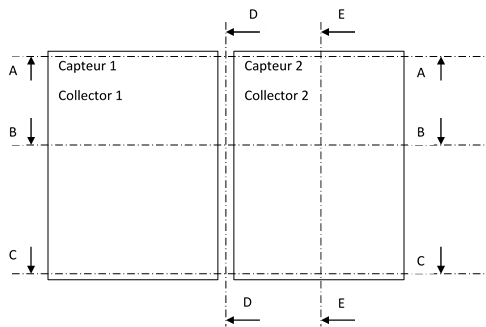 Les schémas doivent notamment préciser :les recouvrements minimaux des éléments de couverture en amont et en aval des capteurs, sur les bavettes,les recouvrements latéraux adaptés à chaque type de couverture visée,le détail de la partie centrale entre 2 capteurs et son raccordement haut et bas,la pente résiduelle des bavettes lorsque la couverture est à la pente mini revendiquée.JustificationDocuments à fournir :notices de mise en œuvreschémas de principe des raccordements hydrauliquesschémas détaillés de mise en œuvre pour tous les types de tuiles visées dans le domaine d’emploiJustifications de l'expérience pour chaque type de tuile : quantités d'installations réaliséesliste détaillée de chantiers réalisésphotos des points singuliersCritères d'évaluationLa pente résiduelle des bavettes ne doit pas être inférieure à 3° (5%).Les bandes souples d'abergement (plomb, aliminuim plissé,...) doivent être intégralement supportées, par exemple en ajoutant un support en bois. Il est interdit de réduire le recouvrement au niveau du galbe de certaines tuiles à fort galbe. Le raccordement latéral avec les tuiles plates et les ardoises doit être réalisé au moyen de noquets (hauteur minimale : 4 cm) :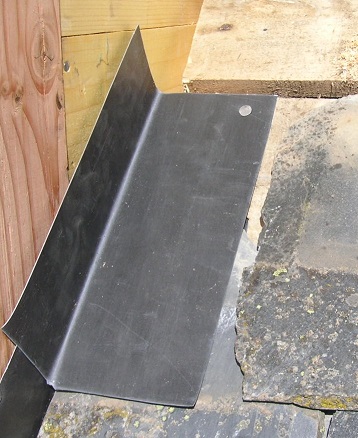 8. Utilisation et entretienValidé par le Groupe Spécialisé le 03/07/2019DescriptionDonner les règles d'utilisation, d'entretien et de maintenance du capteur en langue française telles que fournies aux utilisateurs.Doivent figurer :les contrôles élémentaires à effectuer et leur périodicité (dans le cas du contrôle du pH, indiquer les valeurs admissibles),des rudiments de dépannage destinés à la localisation des défauts et le moyen d'y remédier,le service après-vente (distributeurs, pièces de rechange, ...).La liste minimale des points de contrôles est :vérification de la propreté des capteurs solaires,contrôle et remplacement éventuel des joints et raccords,contrôle de l’intégrité et remplacement éventuel de l’isolation des conduites,contrôle de la pression dans le circuit primaire,contrôle du point de gel du fluide caloporteur (de préférence à l'entrée de la période hivernale),contrôle du pH du liquide caloporteur afin de prévenir tout risque de corrosion du circuit primaire ainsi que de sa densité,contrôle de la lisibilité des étiquettes produit,contrôle des supports et des tôles d'abergement de leur propreté et de leur intégrité.9. Assistance techniqueValidé par le Groupe Spécialisé le 03/07/2019DescriptionDécrire le processus d'assistance technique mis en place.Le niveau minimal d’assistance technique est une formation ou une assistance au démarrage sur chantier, auprès des installateurs qui en font la demande.10. RéférencesValidé par le Groupe Spécialisé le 03/07/2019DescriptionSi elle existe, fournir la déclaration environnementale (FDES ou PEP) du produit. Elle doit être conforme à l'EN 15804+A1 et vérifiée par une tierce partie indépendante, conformément à la réglementation française.Antériorité de la production :date de mise en production,quantités installées (en m²) et pays dans lesquels ces capteurs ont déjà été installés,liens éventuels avec d'autres Avis Techniques ou avec d'autres produits.Liste de chantiers :Fournir une liste détallée d'installations réalisées avec le procédé pour lequel est demandé l'Avis Technique, joindre des photographies. Cette liste doit permettre d'identifier a minima : le lieu et la date de l'installation,la taille de l'installation,les principales caractéristiques de l'installation (pente, type de toiture,...)11. Annexes - Tableaux et illustrationsValidé par le Groupe Spécialisé le 03/07/2019DescriptionListe minimale des tableaux et figures à intégrer au Dossier Technique - destinés à être publiés dans l'Avis Technique :Tableau de compatibilité avec les atmosphères extérieures.Vues du capteur :vue généraleéclaté ou coupe avec nomenclatureSystème hydraulique :schéma de circulation hydraulique d'un capteurpertes de charges d'un capteur équipé de ses raccords hydrauliquesdétails de raccords hydrauliquesdifférents schémas hydrauliques permettant de relier les capteurs entre eux (parallèle, série… et le nombre maximum de capteur dans une même ligne)Mise en œuvre des capteurs :schémas permettant de décrire pas à pas la mise en œuvre pour chaque type de couverture (tuile, ardoises, ...)détail des kits de mise en œuvre pour chaque type de tuile du domaine d’emploi déclaré avec nomenclature (comprenant l’ensemble de la fourniture – tôles, pattes de fixation…etc.)les plans et schémas permettant d'illustrer les point critiques des abergements : pentes résiduelles, point singuliers, recouvrements, drainage, ...Critères d'évaluationLe tableau de compatibilité avec les atmosphères extérieures doit être conforme à la Note d'information "Données utilisées par le GS n°14.4 dans l’évaluation des risques de corrosion"12. Annexes - Rapports d'essaisValidé par le Groupe Spécialisé le 14/10/2021DescriptionListe minimale des documents annexes à fournir - ces documents restent confidentiels et ne font pas partie des éléments publiés :Rapport(s) d’essai de performances thermiques récent (moins de 2 ans) selon NF EN ISO 9806 - A minima le capteur le plus petit doit être testé.Rapport(s) d’essai d’arrachement de la couverture transparente selon NF EN 9806 - A minima le capteur le plus grand doit être testé, la configuration de montage pendant l'essai doit être représentatif de la mise en œuvre du capteur. Essai de vieillissement selon procédure GS14.4 (un essai en cours est accepté)Essai de résistance mécanique du système en oeuvre selon EN 12179 - Le montage testé doit être représentatif de la mise en oeuvre du système.Notice de mise en œuvre en françaisNotice d’entretienFiche de Données Sécurité (FDS) du le liquide caloporteurNote de calcul de résistance mécanique des fixations (ou essai)Liste de références de mise en œuvre sur chantier (photos d’installations dans les différentes mises en œuvre déclarées)Critères d'évaluationEssai de performances thermiques : Cas des nouvelles demandes : le délai de 2 ans peut être allégé si l’usine qui fabrique les produits objets de la nouvelle demande fabrique déjà des produits certifiés QBLe rapport fourni lors de la nouvelle demande doit avoir moins de 5 ans.L’essai de suivi de production organisé l’année suivante sera organisé sur le produit objet de la nouvelle demande.Cas des révisions :Lorsque le suivi de production est réalisé selon les règles de la QB procédés solaires : le suivi déjà réalisé est considéré comme suffisant. Essai d'arrachement de la couverture :l'essai suivant EN ISO 9806 peut être remplacé par un essai suivant l'ancienne norme EN 12975-2type de tuilekit de montagepente minimale et maximaleFaire référence au DTU* et à la classe de galbe**désignation du kit de montagepente*** en ° et en %